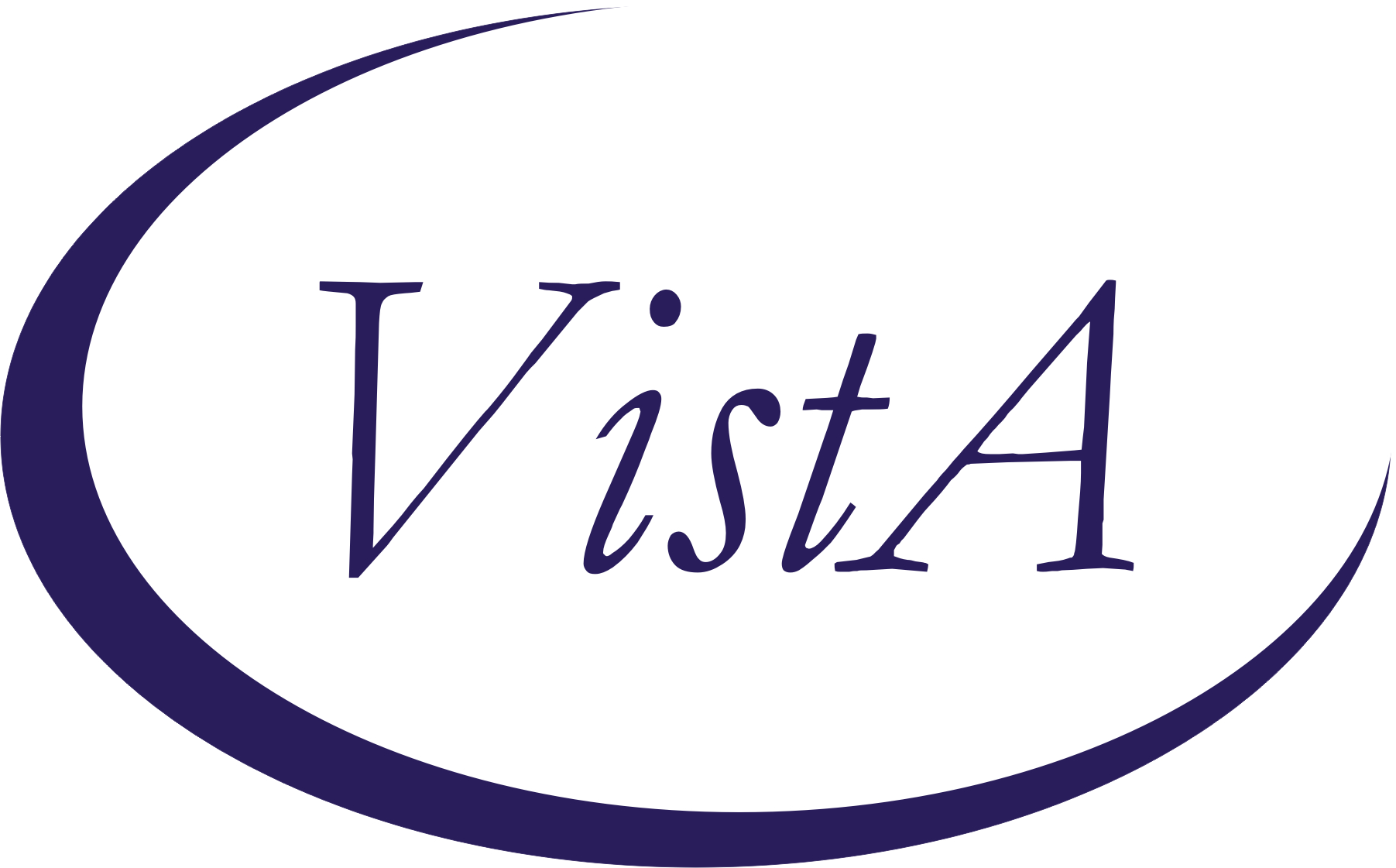 Update _2_0_267Clinical RemindersVA-GEC GERIATRIC EVALUATIONInstall GuideMay 2022Product DevelopmentOffice of Information TechnologyDepartment of Veterans AffairsTable of ContentsIntroduction	1Install Details	1Install Example	2Post Installation	5IntroductionThe Geriatric Evaluation Note Template is for geriatric providers (MD, DO, NP, PA) conducting one of two types of geriatric evaluations: Geriatric Consultation or Comprehensive Geriatric Assessment.  Geriatric Evaluations are mandated for inclusion in the VA health care benefits package.  This note includes metrics that align with demonstrating compliance with The Public Law.   The template has been designed to abstract data for quality and performance improvement.  The dialog allows facilities to add local templates for evaluation and management documentation completion or to add to existing templates and aligns with current efforts being built into the new Federal Electronic Health Record. UPDATE_2_0_267 contains 1 Reminder Exchange entry: UPDATE_2_0_267 GEC GERIATRIC EVALUATIONThe exchange file contains the following components:              TIU TEMPLATE FIELD	BLANK SPACE1HEALTH FACTORS  VA-REMINDER UPDATES [C]                            VA-UPDATE_2_0_267 VA-GEC EVALUATION [C]VA-GEC GERIATRIC FOLLOW-UP ASSESSMENTVA-GEC GERIATRIC EVALUATION COMPREHENSIVE GERIATRIC ASSESSMENTVA-GEC GERIATRIC EVALUATION SINGLE GERIATRIC PROVIDER CONSMENTVA-GEC GERIATRIC EVALUATION NOTE                                 REMINDER SPONSOROFFICE OF GERIATRIC EXTENDED CAREREMINDER TERM VA-REMINDER UPDATE_2_0_267REMINDER DIALOG	VA-GEC GERIATRIC EVALUATION NATIONAL NOTEInstall DetailsThis update is being distributed as a web host file.  The address for the host file is: https://REDACTED/UPDATE_2_0_267.PRD    The file will be installed using Reminder Exchange, programmer access is not required. Installation:=============This update can be loaded with users on the system. Installation will take less than 5 minutes.Install ExampleTo Load the Web Host File. Navigate to Reminder exchange in Vista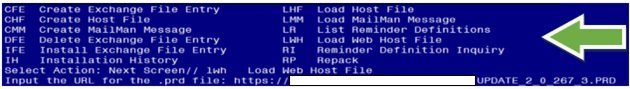 At the Select Action: prompt, enter LWH for Load Web Host File At the Input the url for the .prd file: prompt, type the following web address: https://REDACTED/UPDATE_2_0_267.PRDYou should see a message at the top of your screen that the file successfully loaded.Search and locate an entry titled UPDATE_2_0_267 GEC GERIATRIC EVALUATION in reminder exchange.  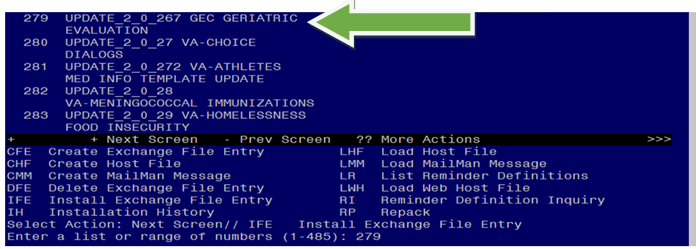 At the Select Action prompt, enter IFE for Install Exchange File EntryEnter the number that corresponds with your entry UPDATE_2_0_267 VA-GEC GERIATRIC EVALUATION (in this example it is entry 279. It will vary by site). The date of the exchange file should be 03/28/2022.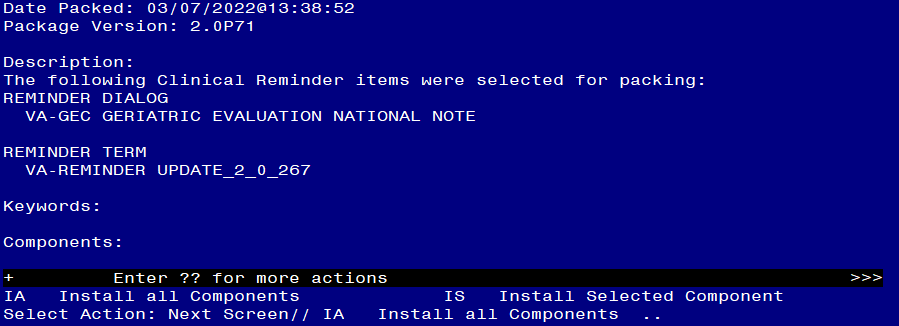 At the Select Action prompt, type IA for Install all Components and hit enter.Select Action: Next Screen// IA   Install all Components  You will see several prompts, for all new entries you will choose I to InstallFor components that already exists but the packed component is different, choose S to Skip.You will be promped to install the reminder dialog component (VA-GEC GERIATRIC EVALUATION). You will choose to install all even though some components may have an X to indicate that they exist. 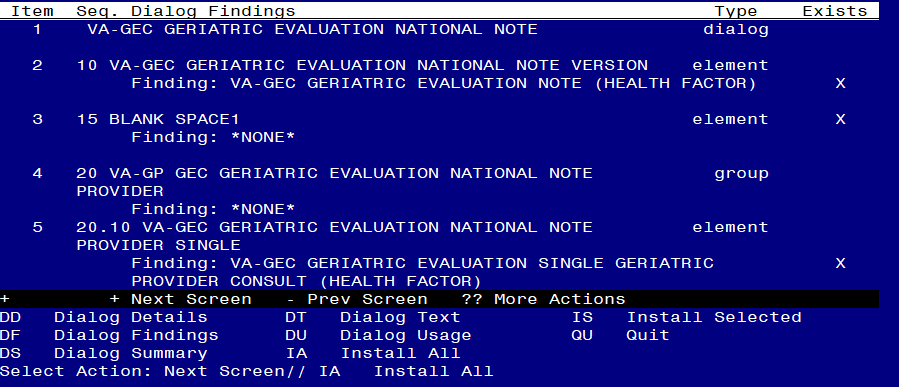 At the Select Action prompt, type IA to install the dialog: VA-GEC GERIATRIC EVALUATION).Select Action: Next Screen// IA   Install All  Install reminder dialog and all components with no further changes: Y// Yes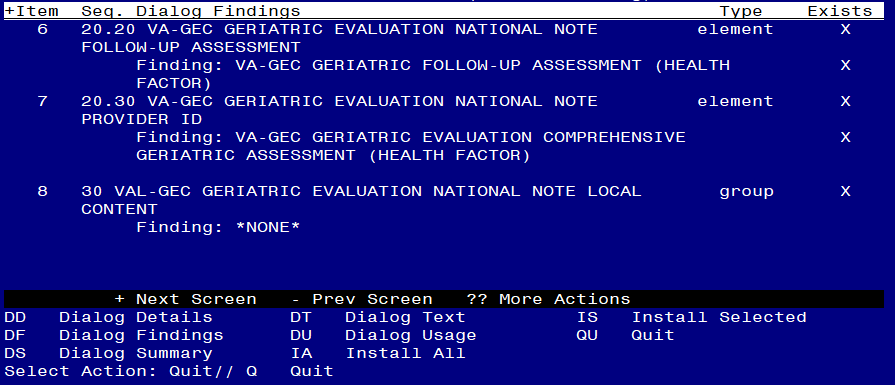 After completing this dialog install, you will type Q.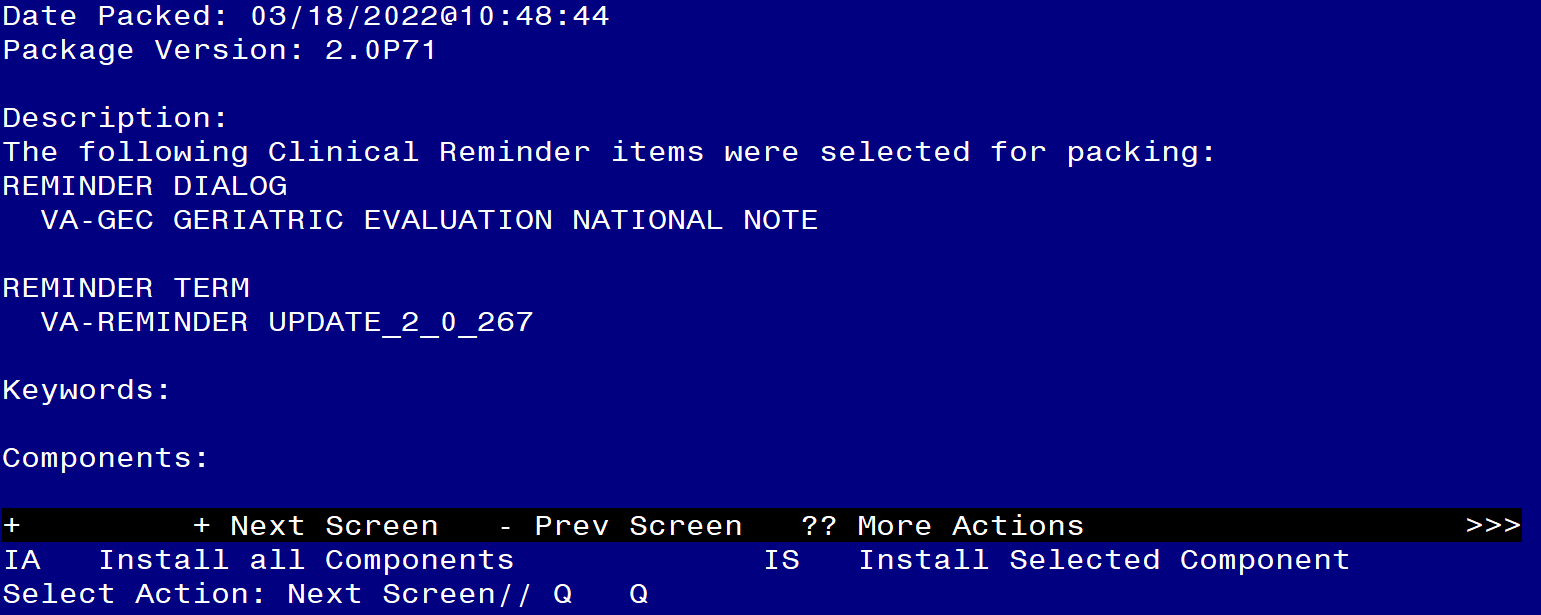 You will then be returned to this screen. At the Select Action prompt, type Q.  Install complete.Post InstallationThe use of the VA-GEC GERIATRIC EVALUATION NATIONAL NOTE content is mandatory; however, the implementation method is a local decision. The dialog can be embedded into existing local geriatric evaluation dialogs or local content can be added to this dialog. Coordinate with local GEC staff.To add to local dialogs: Embed the VA-GP GEC GERIATRIC EVALUATION NATIONAL NOTE PROVIDER reminder dialog group into any existing GEC Geriatric reminder dialog.  ORTo add local content to this dialog: Add appropriate local content (groups and elements) to the VAL-GEC GERIATRIC EVALUATION NATIONAL NOTE LOCAL CONTENT reminder group (if needed).This method requires creating the note title described below and attaching the national dialog.Make the Dialog template available to be attached to a Personal or Shared template or to be able to attach the dialog to a progress note title.Select Reminder Managers Menu <TEST ACCOUNT> Option: CP  CPRS Reminder Configuration   CA     		Add/Edit Reminder Categories   CL     		CPRS Lookup Categories   CS     		CPRS Cover Sheet Reminder List   MH     	Mental Health Dialogs Active   PN     		Progress Note Headers   RA     		Reminder GUI Resolution Active   TIU    		TIU Template Reminder Dialog Parameter   DEVL   	Evaluate Coversheet List on Dialog Finish   DL     		Default Outside Location   PT     		Position Reminder Text at Cursor   LINK   	Link Reminder Dialog to Template   TEST   	CPRS Coversheet Time Test   NP     		New Reminder Parameters   GEC    	GEC Status Check Active   WH     	WH Print Now ActiveSelect CPRS Reminder Configuration <TEST ACCOUNT> Option: TIU  TIU Template Reminder Dialog ParameterReminder Dialogs allowed as Templates may be set for the following:     1   User          	USR    	[choose from NEW PERSON]     3   Service       	SRV    	[choose from SERVICE/SECTION]     4   Division      	DIV    		[SALT LAKE CITY]     5   System        	SYS    	[NATREM.FO-SLC.MED.VA.GOV]Enter selection: 5  Choose the appropriate number for your site.  Your site may do this by System or other levels.  The example below uses SYSTEM level.Setting Reminder Dialogs allowed as Templates for System: NATREM.FO-SLC.MED.VA.GOVSelect Display Sequence: ?388               VA-COVID-19 TELEPHONE FOLLOW-UP389               VA-SRA-CONSULT RESPONSE (D)When you type a question mark above, you will see the list of #’s (with dialogs) that are already taken.  Choose a number NOT on this list.  For this example, 390 is not present so I will use 390.Select Display Sequence: 390Are you adding 390 as a new Display Sequence? Yes// YESDisplay Sequence: 390// <Enter>   390Clinical Reminder Dialog: VA-GEC GERIATRIC EVALUATION NATIONAL NOTEreminder dialog     NATIONAL         ...OK? Yes// <Enter>Setup of Note Title.The note title to create to associate with this template is: GERIATRIC EVALUATION NOTE (Sites can revise the title if needed).VHA Enterprise Standard Title:  GERIATRIC MEDICINE NOTEYou can add this to your document class where whole health notes are located.  Note:  Comprehensive information on Creating new Document Classes and Titles can be found beginning on page 54 of the TIU/ASU Implementation Guide at the following link:  http://www.va.gov/vdl/documents/Clinical/CPRS-Text_Integration_Utility_(TIU)/tiuim.pdfAssociate the reminder dialog with the note title in CPRSIn CPRS, open the Template Editor, expand Document Titles, select the appropriate folder (if applicable), then click New Template (top right-hand corner).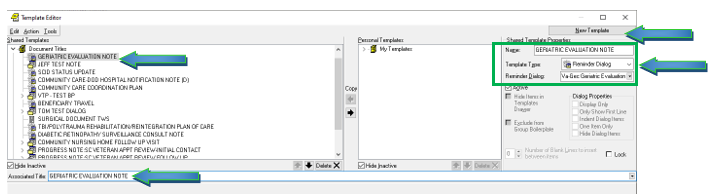 Type in the following information:Name:  GERIATRIC EVALUATION NOTETemplate Type:  Reminder DialogReminder Dialog:  VA-GEC GERIATRIC EVALUATION NATIONAL NOTENext, type in the Associated Title name – GERIATRIC MEDICINE NOTE – then click Apply.Sites may also want to add this dialog to a shared template folder (optional).In CPRS, open the Template Editor, select Edit Shared Templates, select Shared Templates, select the appropriate folder, then click New Template (top right-hand corner).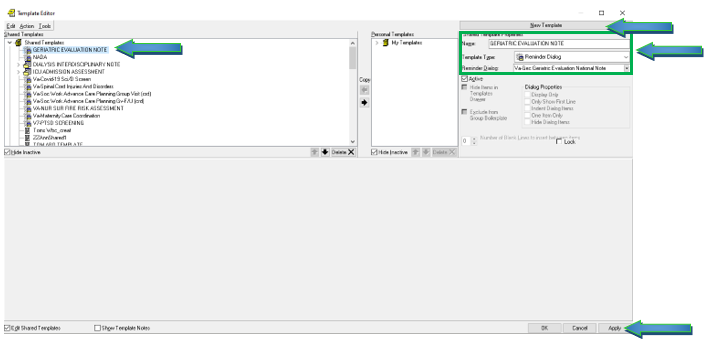 Type in the following information:Name:  GERIATRIC EVALUATION NOTETemplate Type:  Reminder DialogReminder Dialog:  VA-GEC GERIATRIC EVALUATION NATIONAL NOTENext, type in the Associated Title name – GERIATRIC EVALUATION NOTE – then click Apply.